USSGL 169000 Other InvestmentsSection I & II – Chart of Accounts & DefinitionsAccount Title:	Other InvestmentsAccount Number:	169000Normal Balance:	DebitDefinition:	This account is used to record the value of other investments owned by a federal entity. This account does not close at year-end.Section IV – Attribute Table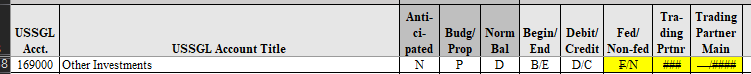 Section V – Balance Sheet & Schedule P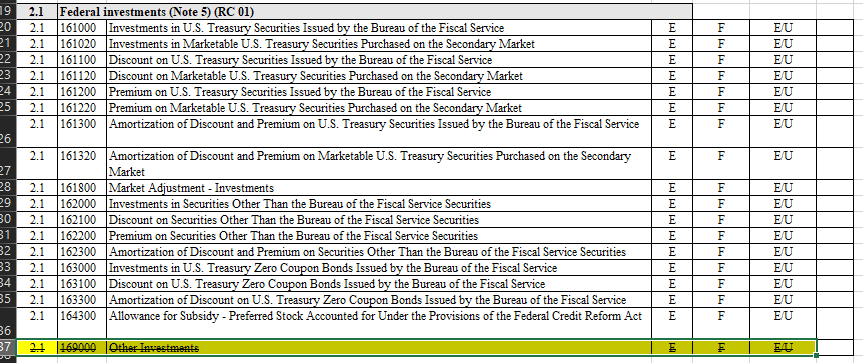 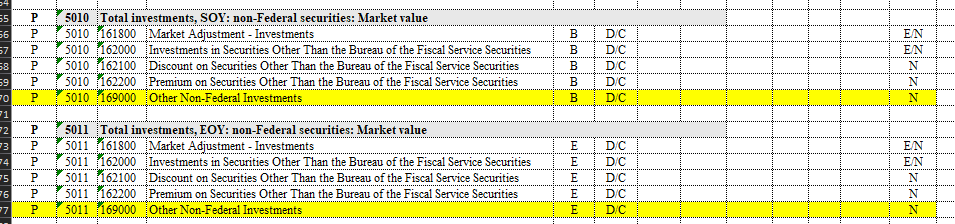 Section VII – GTAS Edits & ValidationsFurther analysis is being conducted on whether 169000 can be added to a current edit or if a new edit is necessary to facilitate proper tracking of this USSGL usage compared to balances in Central Accounting Reporting System (CARS).TimelineShould we implement this in Fiscal Year 2024?Or wait and make all changes effective for period 01 of FY 2025?